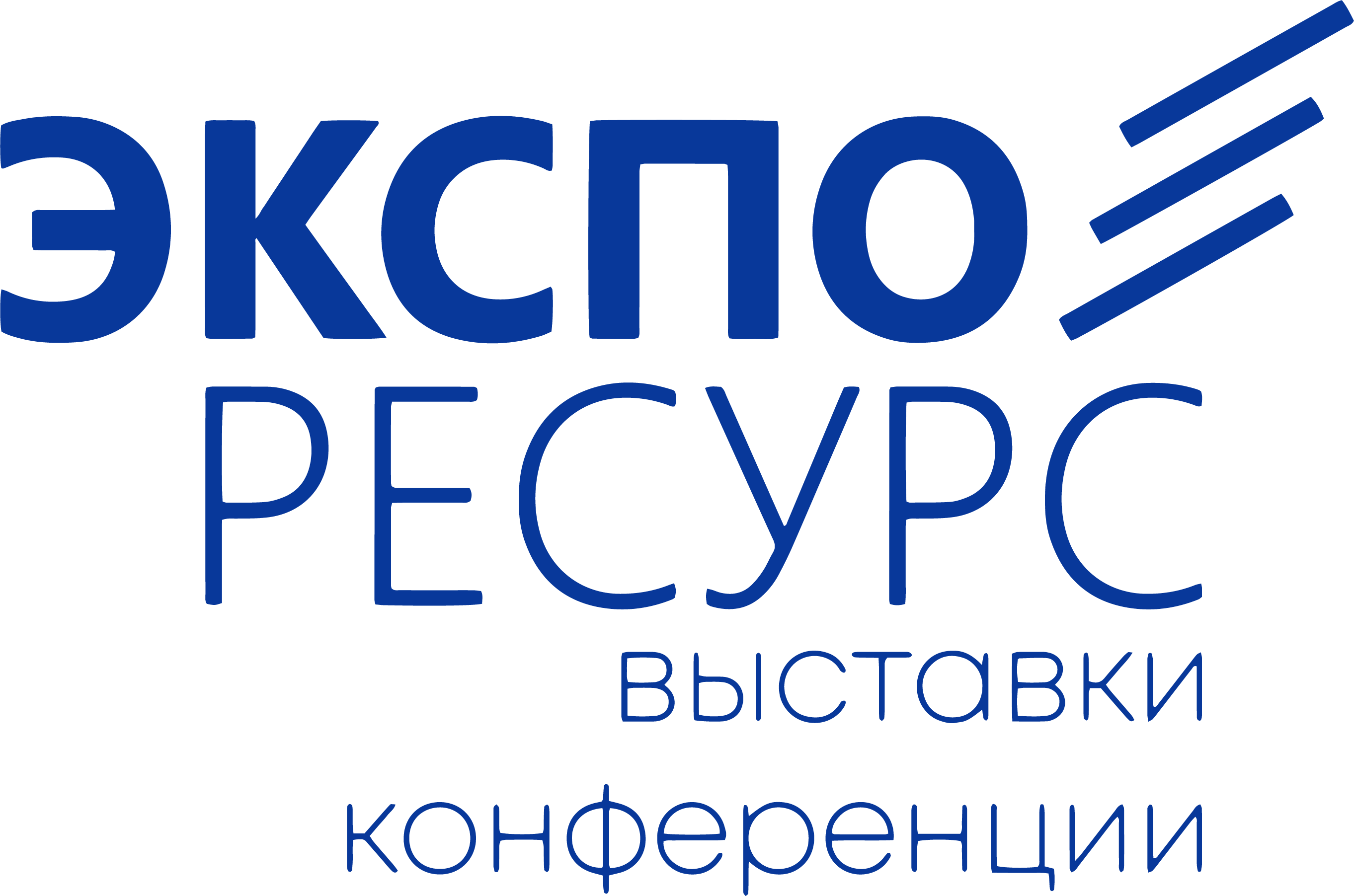 2-ая Всероссийская выставка–ярмарка для дома и семьи «РусАртСтиль»12-15 сентября 2019 года, Выставочный зал «Амбер Плаза»Перечень оборудования стандартных стендовРабочее место (1.5 кв.м.) – стол 1.2 х 0.6 м - 1 шт., стул – 1шт.Места для художников – стеновая панель (1м х 2.5м), оборудованная 1 спотом2 кв. м.3 кв. м.4 кв. м.– 5 кв. м6 кв. м.–8 кв. м.1.   Стены по периметру2.   Фризовая панель с надписью по 1-ой открытой стороне стенда (наименование компании, город/страна – количество знаков – 15 шт.)3.   1 стол 1.2х0.6 4.   1 стул 5.   1 спот-бра 6.   1 корзина для мусора 1.   Стены по периметру2.   Фризовая панель с надписью по 2-м открытым сторонам стенда (наименование компании, город/страна – количество знаков – 15 шт.)3.   1 стол 1.2х0.6 4.   1 стул 5.   2 спот-бра 6.   1 шт. Розетка 220В7.   1 корзина для мусора 1.   Стены по периметру2.   Фризовая панель с надписью по 2-м открытым сторонам стенда (наименование компании, город/страна – количество знаков – 15 шт.)3. 1 стол 1.2х0.6  4. 1 стол 0.60х0.6 (или подиум 0.9х1.0х0.5 м)5.   2 стула6.   2 спот-бра 7.   1 корзина для мусора 8.   1 вешалка 9.   1 Розетка 220В1.   Стены по периметру2.   Фризовая панель с надписью по 2-м открытым сторонам стенда (наименование компании, город/страна – количество знаков – 15 шт.)3.   1 стол 1.20х0.64.   1 стол 0.60 х0.6 5. подиум 0.9х1.0х0.5 м6.   3 стула6.   3 спот-бра 7.   1 корзина для мусора 8.   1 вешалка 9.   1 Розетка 220В9 кв. м.10 кв. м.12 кв. м.–15 кв. м.16 кв. м.–20 кв. м1.   Стены по периметру2.   Фризовая панель с надписью по 2-м открытым сторонам стенда (наименование компании, город/страна – количество знаков – 15 шт.)3.   2 стола 1,2х0,64   подиум 0.9х1.0х0.5 м5.   1 стол 0.6х 0.6 6.   4 стула7.   4 спот-бра 8.   1 корзина для мусора 9.   1 вешалка 10.  1 Розетка 220В11.  1 Элемент стены 2,5х1,0м12. 1 Дверь раздвижная с замком1.   Стены по периметру2.   Фризовая панель с надписью по 2-м открытым сторонам стенда (наименование компании, город/страна – количество знаков – 15 шт.)3.   2 стола 1,2х0,64   подиум 0.9х1.0х0.5 м5.   1 стол 0.6х 0.6 6.   4 стула7.   4 спот-бра 8.   1 корзина для мусора 9.   1 вешалка 10.  2 Розетки 220В11.  2 Элемента стены 2,5х1,0м12. 1 Дверь раздвижная с замком1.   Стены по периметру2.   Фризовая панель с надписью по 2-м открытым сторонам стенда (наименование компании, город/страна – количество знаков – 15 шт.)3.   2 стола 1.20х 0.604   подиум 0.9х1.0х0.5 м5.   1 стол 0.6 х0.6 6.   5 стульев7.   4 спот-бра 8.   1 корзина для мусора 9.   1 вешалка 10.  2 Розетки 220В11.  2 Элемента стены 2,5х1,0м12. 1 Дверь раздвижная с замком1.   Стены по периметру2.   Фризовая панель с надписью по 2-м открытым сторонам стенда (наименование компании, город/страна – количество знаков – 15 шт.)3.   2 стола 1.20х 0.64   подиум 0.9х1.0х0.5 м5.   1 стол 0.6х0.6 6.   6 стульев7.   4 спот-бра 8.   1 корзина для мусора 9.   1 вешалка 10.  1 Розетка 220В11.  2 Элемента стены 2,5х1,0м12. 1 Дверь раздвижная с замком